                                                                                            ПРОЕКТ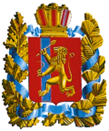 АДМИНИСТРАЦИЯ ПОСЁЛКА НИЖНИЙ ИНГАШНИЖНЕИНГАШСКОГО РАЙОНАКРАСНОЯРСКОГО КРАЯПОСТАНОВЛЕНИЕ«___» _____ 2020 г.               пгт Нижний Ингаш                                  № __О создании  аукционной комиссии  по продаже земельных участков или права на заключение договоров аренды земельных участков, находящихся в муниципальной собственности муниципального образования поселок Нижний Ингаш Нижнеингашского района Красноярского края и земельных участков, государственная собственность на которые не разграничена       Руководствуясь  статьями  39.6, 39.11., 39.12. Земельного Кодекса Российской Федерации,  Федерального закона от 06.10.2003 года  № 131 – ФЗ «Об общих принципах организации местного самоуправления в РФ», Уставом поселка Нижний Ингаш Нижнеингашского района, Красноярского края, ПОСТАНОВЛЯЮ:    1. Создать аукционную комиссию по продаже земельных участков или права на заключение договоров аренды земельных участков, находящихся в муниципальной собственности муниципального образования поселок Нижний Ингаш Нижнеингашского района Красноярского края  и земельных участков, государственная собственность на которые не разграничена.     2. Утвердить Положение об аукционной комиссии по продаже земельных участков или права на заключение договоров аренды земельных участков, находящихся в муниципальной собственности  муниципального образования поселок Нижний Ингаш Нижнеингашского района Красноярского края  и земельных участков, государственная собственность на которые не разграничена (Приложение № 1  к настоящему Постановлению).     3. Утвердить состав аукционной комиссии  по продаже земельных участков или права на заключение договоров аренды земельных участков, находящихся в муниципальной собственности  муниципального образования поселок Нижний Ингаш Нижнеингашского района Красноярского края  и земельных участков, государственная собственность на которые не разграничена (Приложение № 2 к настоящему Постановлению).      4. Контроль за выполнением постановления оставляю за собой.       5. Настоящее постановление вступает в силу в день, следующий за днем  его опубликования в периодическом печатном издании «Вестник муниципального образования поселок Нижний Ингаш». Глава поселка Нижний Ингаш                                                                                        Б.И. ГузейПриложение № 1 Утверждено Постановлением Главы поселка Нижний Ингаш  № ___  от «__» _____ 2020 года Положениеоб аукционной комиссии по продаже земельных участков или права на заключение договоров аренды земельных участков, находящихся в муниципальной собственности  муниципального образования поселок Нижний Ингаш Нижнеингашского района Красноярского края  и земельных участков, государственная собственностьна которые не разграниченаI. Общие положения     1.1. Аукционная комиссия по продаже земельных участков или прав на заключение договоров аренды земельных участков, находящихся в муниципальной собственности муниципального образования поселка Нижний Ингаш Нижнеингашского района Красноярского края  и земельных участков, государственная собственность на которые не разграничена (далее – Комиссия), является коллегиальным, постоянно действующим органом, созданным в администрации муниципального образования  поселка Нижний Ингаш Нижнеингашского района Красноярского края  с целью  организации и проведения  аукционов по продаже земельных участков и аукционов на право заключения  договоров аренды земельных участков, находящихся в муниципальной собственности  муниципального образования поселка Нижний Ингаш Нижнеингашского района Красноярского края и земельных участков, государственная собственность на которые не разграничена.     1.2. Комиссия в своей деятельности руководствуется Земельным кодексом Российской Федерации, Гражданским кодексом Российской Федерации, нормативно правовыми актами Российской Федерации и Красноярского края, а также настоящим Положением. II. Задачи и функции комиссии     2.1. Основной задачей комиссии является организация  аукционов по продаже  земельных участков и аукционов на право заключения  договоров аренды земельных участков, находящихся в муниципальной собственности муниципального образования поселок Нижний Ингаш Нижнеингашского района Красноярского края и земельных участков, государственная собственность на которые не разграничена с соблюдением принципов гласности, единства требований и создания равных конкурентных условий среди претендентов.      2.2. В целях осуществления своей задачи Комиссия выполняет следующие функции:     2.2.1.  Рассматривает принятые секретарем комиссии от претендентов заявки с прилагаемыми к ним документами и определяет их соответствие требованиям законодательства.     2.2.2.  Принимает решение о допуске претендентов к участию в аукционе.     2.2.3. Уведомляет претендентов об отказе в допуске  к участию в аукционе.     2.2.4. Определяет победителя аукциона.     2.2.5. Оформляет и подписывает протокол  об итогах аукциона.     2.2.6. Осуществляет иные функции по вопросам организации и проведения  аукционов, в пределах своей компетенции.      2.3. Комиссия осуществляет следующие полномочия:     2.3.1. Принимает решение  об отказе в допуске  к участию в аукционе заявителей или о допуске к участию в аукционе, и уведомляет заявителей о принятом решении.     2.3.2. Определяет победителя аукциона.     2.3.3. Ведет протокол заседания Комиссии.     2.4. Комиссия рассматривает заявки и документы заявителей, устанавливает факт поступления от заявителей задатков на основании выписки из соответствующего счета. По результатам рассмотрения документов Комиссия принимает решение о признании заявителей участниками аукциона  или об отказе в допуске заявителей к участию в аукционе, которые отражаются в протоколе рассмотрения заявок на участие в аукционе. В протоколе рассмотрения заявок на участие  в аукционе  указываются сведения о заявителях, допущенных к участию в аукционе и признанных участниками аукциона, датах подачи заявок, внесенных задатках, а также сведения о заявителях, не допущенных  к участию в аукционе, с указанием причин отказа в допуске к участию в аукционе.     2.5. Комиссия отказывает заявителям в их допуске  к участию в аукционе по основаниям, предусмотренным п. 8 ст. 39.12. Земельного Кодекса РФ.     2.6. Заявителям, признанным участниками аукциона и заявителям, не допущенным к участию в аукционе, Комиссия направляет уведомления о принятых в отношении них решениях не позднее дня, следующего за днем подписания протокола рассмотрения заявок на участие в аукционе, предусмотренного п. 9 ст. 39.12. Земельного Кодекса РФ.  III. Порядок формирования Комиссии     3.1. Комиссия является коллегиальным органом.      3.2. В состав Комиссии входят муниципальные служащие администрации муниципального образования поселок Нижний Ингаш Нижнеингашского района Красноярского края (далее – администрация) и депутаты Нижнеингашского поселкового Совета депутатов (по согласованию).       3.3. Состав Комиссии утверждается Постановление администрации.     3.4. Из состава Комиссии назначается председатель Комиссии, заместитель председателя и секретарь.      3.5. Комиссию возглавляет председателю Комиссии, который:     3.5.1. Осуществляет общее руководство работой Комиссии.     3.5.2. Организует работу Комиссии.     3.5.3. Открывает аукцион, объявляет состав комиссии.     3.5.4. Объявляет победителя аукциона.     3.5.5. Утверждает протоколы Комиссии.     3.5.6. Принимает решения по общим вопросам деятельности Комиссии.     3.5.7. Обеспечивает конфиденциальность информации, связанной с деятельностью Комиссии.      3.6. Заместитель председателя Комиссии  исполняет полномочия председателя Комиссии в его отсутствие (командировка, отпуск, временная нетрудоспособность и т.п.).     3.7. Секретарь комиссии:     3.7.1. Извещает  лиц, входящих в состав Комиссии о времени и месте  проведения заседания.     3.7.2. Ведет протоколы заседания Комиссии и передает  их на подпись  членам Комиссии, принимавшим участие в заседании Комиссии и на утверждение председателю Комиссии.      3.8. В случае отсутствия секретаря Комиссии,  для проведения  заседания Комиссии, секретарь  избирается из  числа присутствующих на заседании членов Комиссии.      3.9. В состав Комиссии должно входить не менее 5 членов Комиссии, включая председателя Комиссии. Члены Комиссии не вправе делегировать свои полномочия иным лицам.      3.10.  Основной формой работы Комиссии является заседание , которое проводится по мере необходимости и считается правомочным, если на заседании присутствует две трети ее состава.      Решение комиссии принимается простым большинством голосов членов комиссии, присутствующих на заседании, путем открытого голосования. При равенстве голосов «за»  и «против» председатель Комиссии (при его отсутствии заместитель председателя) имеет право решающего голоса.      3.11. Члены Комиссии имеют право выражать особое мнение  по рассматриваемым вопросам, которое заносится в протокол или приобщается к протоколу в письменной форме.      3.12. Решение Комиссии оформляется протоколом. IV. Права и обязанности Комиссии     4.1. Комиссия имеет право:     4.1.1. Проверять документы и материалы, предоставленные заявителями, участниками аукциона, в соответствии  с требованиями, установленными извещением  о проведении аукциона  и действующим законодательством, достоверность сведений, содержащихся в этих документах.     4.1.2. Привлекать к своей работе независимых экспертов.     4.1.3. Признать аукцион несостоявшимся.     4.1.4. Объявить о проведении повторного аукциона, в случае, если аукцион был признан  несостоявшимся и лицо, подавшее единственную заявку  на участие в аукционе заявитель, признанный единственным участником аукциона, или единственный  принявший участие в аукционе его участник в течение 30 дней, со дня направления им проекта договора  купли-продажи или проекта договора аренды земельного участка, а в случае, предусмотренном п. 24 ст. 39.12. Земельного Кодекса Российской Федерации, также проекта договора  о комплексном освоения территории, не подписали и не предоставили  в уполномоченный орган  указанные договоры (при наличии указанных лиц). При этом условия повторного аукциона в соответствии с требованиями Земельного кодекса РФ могут быть изменены.      4.2. Комиссия обязана:     4.2.1. Не разглашать сведения, имеющие служебный или конфиденциальный характер.     4.2.2. Информировать заинтересованных физических и юридических лиц о принятых решениях, в случае и в порядке, предусмотренных Земельным кодексом российской Федерации.      4.2.3. Оформлять решения Комиссии – протоколами. V. Порядок проведения заседаний Комиссии     5.1. Секретарь Комиссии (или другой уполномоченный член Комиссии) не позднее чем за 2 дня до  дня  проведения  заседания Комиссии, уведомляет  членов Комиссии  о дне, времени и месте проведения заседания Комиссии.      5.2.  Заседания Комиссии закрываются и открываются председателем (заместителем председателя в отсутствии председателя).      5.3. Аукцион проводится в месте, день и час, указанные в извещении о проведении аукциона.      5.4. Председатель Комиссии оглашает наименование, основные характеристики, начальную цену земельного участка или начальный размер ежегодной арендной платы (размер первого арендного платежа), «шаг аукциона» и порядок проведения аукциона.      5.6. По окончании аукциона председатель Комиссии  объявляет о продаже земельного участка  или права на заключение договора аренды земельного участка, называет цену проданного земельного участка  или  ежегодный размер арендной платы (размер первого арендного платежа) осуществляет иные действия в соответствии с действующим законодательством Российской Федерации и настоящим Положением.      5.7. Победителем аукциона признается участник аукциона, предложивший  наибольшую цену за земельный участок или наибольший размер ежегодной арендной платы за земельный участок (пункт 17 статьи 39.12. Земельного Кодекса Российской Федерации  № 136-ФЗ от 25.10.2001 года).         5.8. Победителем аукциона на право заключения  договора аренды земельного участка  для комплексного освоения территории  или ведения дачного хозяйства (за исключением случаев проведения аукциона, в соответствии  с п. 7 ст. 39.18 Земельного Кодекса Российской Федерации), признается участник аукциона, предложивший наибольший размер первого арендного платежа (пункт 17 статьи 39.12. Земельного Кодекса Российской Федерации  № 136-ФЗ от 25.10.2001 года).       5.9.  В случае,  если  в аукционе участвовал только один участник,  или при проведении аукциона не присутствовал ни один из участников аукциона,  либо в случае, если после троекратного объявления предложения о начальной цене предмета аукциона не поступило ни одного предложения о цене предмета аукциона, которое предусматривало бы более высокую цену предмета аукциона, аукцион признается не состоявшимся (пункт 18 статьи 39.12. Земельного Кодекса Российской Федерации  № 136-ФЗ от 25.10.2001 года).   VI. Оформление результатов аукциона     6.1. Результаты аукциона оформляются протоколом, который составляет Комиссия. Протокол о результатах аукциона составляется в 2 (двух) экземплярах, один из которого передается победителю аукциона, а второй остается в Комиссии.      6.2. В  соответствии с требованиями п. 15 ст. 39.12 Земельного Кодекса РФ в протоколе указываются следующие сведения:     - сведения о месте, дате и времени проведения аукциона.     - предмет аукциона, в том числе сведения о  местоположении и площади земельного участка.     - сведения об участниках аукциона, о начальной цене предмета аукциона,  последнем и предпоследнем предложениях о цене предмета аукциона     -  наименование и место нахождения (для юридических лиц) фамилия, имя и (при наличии) отчество, место жительства (для гражданина) победителя аукциона  и иного участника аукциона, который сделал предпоследнее предложение о цене предмета аукциона.     - сведения о последнем предложении  о цене предмета аукциона (цена приобретаемого в собственность земельного участка, размер ежегодной арендной платы,  или размер первого арендного платежа). VII.  Расчеты с участниками аукциона.     7.1. Задаток, внесенный лицом, признанным победителем  аукциона, задаток, внесенный иным лицом, с которым договор купли-продажи или договор аренды земельного участка заключается в соответствии  с пунктом 13,14 или 20 статьи 39.12. Земельного Кодекса Российской Федерации, засчитываются  в оплату приобретаемого  земельного участка или в счет арендной платы за него.      Задаток, внесенный  этими лицами, не заключившими  в установленном  настоящей  статьей порядке договора купли-продажи  или договора аренды земельного участка вследствии уклонения  от заключения указанных договоров, не возвращаются.     7.2. В течение трех рабочих дней со дня подписания протокола о результатах  аукциона организатор аукциона  обязан возвратить  задатки лицам,  участвующим в аукционе, но не победившим в нем.  VIII. Признание аукциона несостоявшимся      8.1.  Аукцион признается несостоявшимся в случаях, предусмотренных действующим законодательством:     8.1.1. Если в аукционе участвовал только один участник или при проведении аукциона  не присутствовал ни один из участников аукциона,  либо в случае, если после троекратного объявления предложения о начальной цене предмета аукциона не поступило ни одного предложения о цене предмета аукциона, которое предусматривало бы более высокую цену предмета аукциона, аукцион признается несостоявшимся.     8.1.2. Если на основании результатов рассмотрения заявок на участие в аукционе принято решение об отказе в допуске к участию в аукционе всех заявителей или о допуске к участию в аукционе и признании участником аукциона только одного заявителя, аукцион признается несостоявшимся.     8.1.3. Если по окончании срока подачи заявок на участие в аукционе подана только одна заявка на участие в аукционе или не подано ни одной заявки на участие в аукционе, аукцион признается несостоявшимся.Приложение № 2 Утверждено Постановлением Главы поселка Нижний Ингаш  № ___ от «__» ______2020 года Состав аукционной комиссии  по продаже земельных участков или права на заключение договоров аренды земельных участков, находящихся в муниципальной собственности  муниципального образования поселок Нижний Ингаш Нижнеингашского района Красноярского края  и земельных участков, государственная собственность на которые не разграничена Глазков  В.А.    -     заместитель  Главы  поселка  Нижний  Ингаш                                  (председатель комиссии);Фрицлер И.В.  –     заместитель  Главы  поселка  Нижний  Ингаш                                 (заместитель председателя);Петеримова Н.Н. – главный специалист по имущественным вопросам                                  (секретарь комиссии);Кравченко Н.А. –   главный специалист по юридическим вопросам                                 (член комиссии);Зиновьева Т.Г.  –  председатель поселкового совета депутатов                                (член комиссии) – по согласованию;